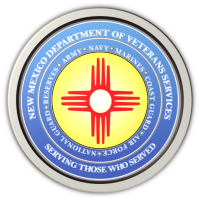 Michelle Lujan Grisham                                                                                                GovernorSonya L. Smith                                                                                                             Cabinet Secretary-DesignateFOR IMMEDIATE RELEASEContact: Ray SevaPublic Information Officerray.seva@state.nm.us(505) 362-6089 mobile phoneDecember 17, 2020 DVS to host a Suicide Prevention AwarenessFacebook Live DiscussionSANTA FE-The New Mexico Department of Veterans Services (DVS) is hosting a live Facebook discussion on Suicide Prevention Awareness tomorrow (Friday, December 18) at 10am.This discussion can be found at  https://www.facebook.com/nmdvshealthcare2015.DVS Healthcare Division Director Jemia Warner and New Mexico VA Health Care System (NMVAHCS) Suicide Prevention Case Manager Christina Camacho will discuss services provided for at-risk veterans through the NMVAHCS Suicide Prevention Program. They will also have information about other local and national suicide prevention resources available for at-risk veterans, their families, friends, co-workers, and other support-system members. For those unable to log on, a video will be posted on the DVS Facebook page shortly after the conclusion of the discussion.###